41 Chestnut Street, Portland ME 04101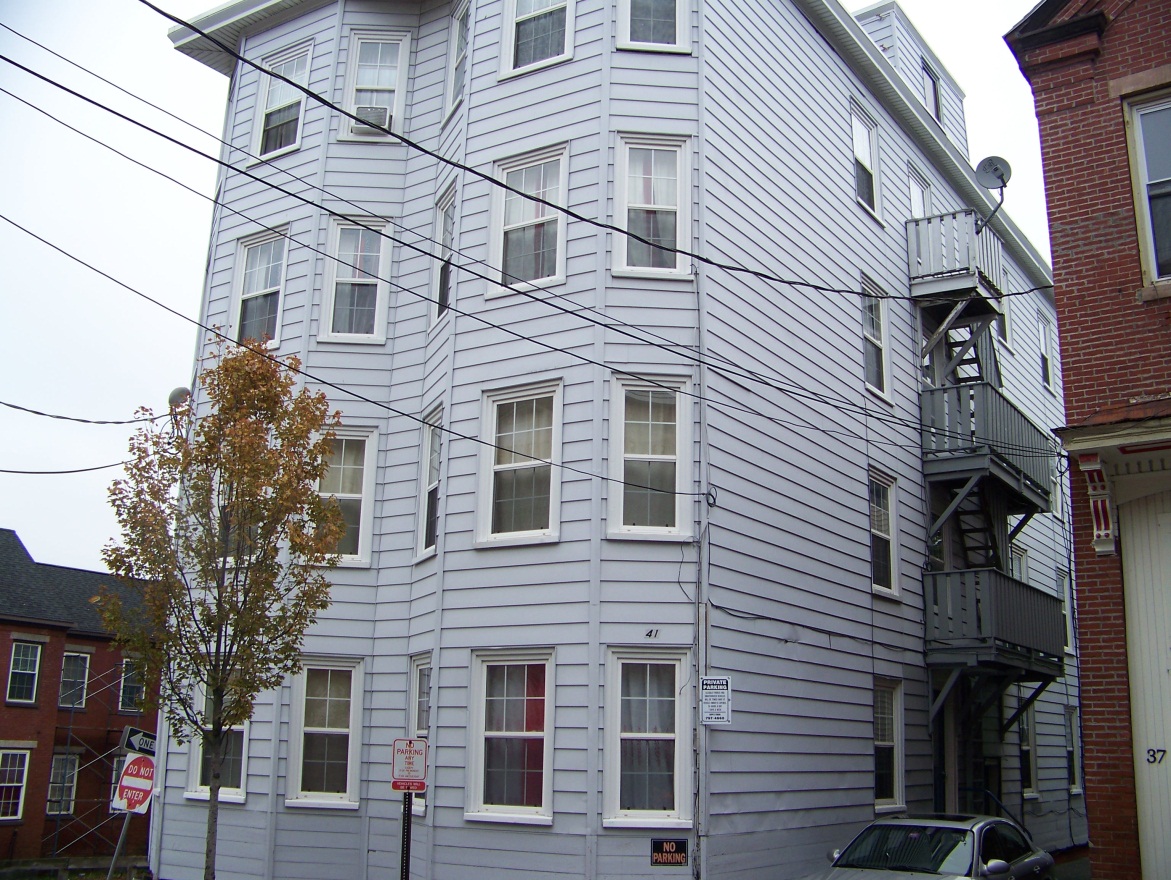 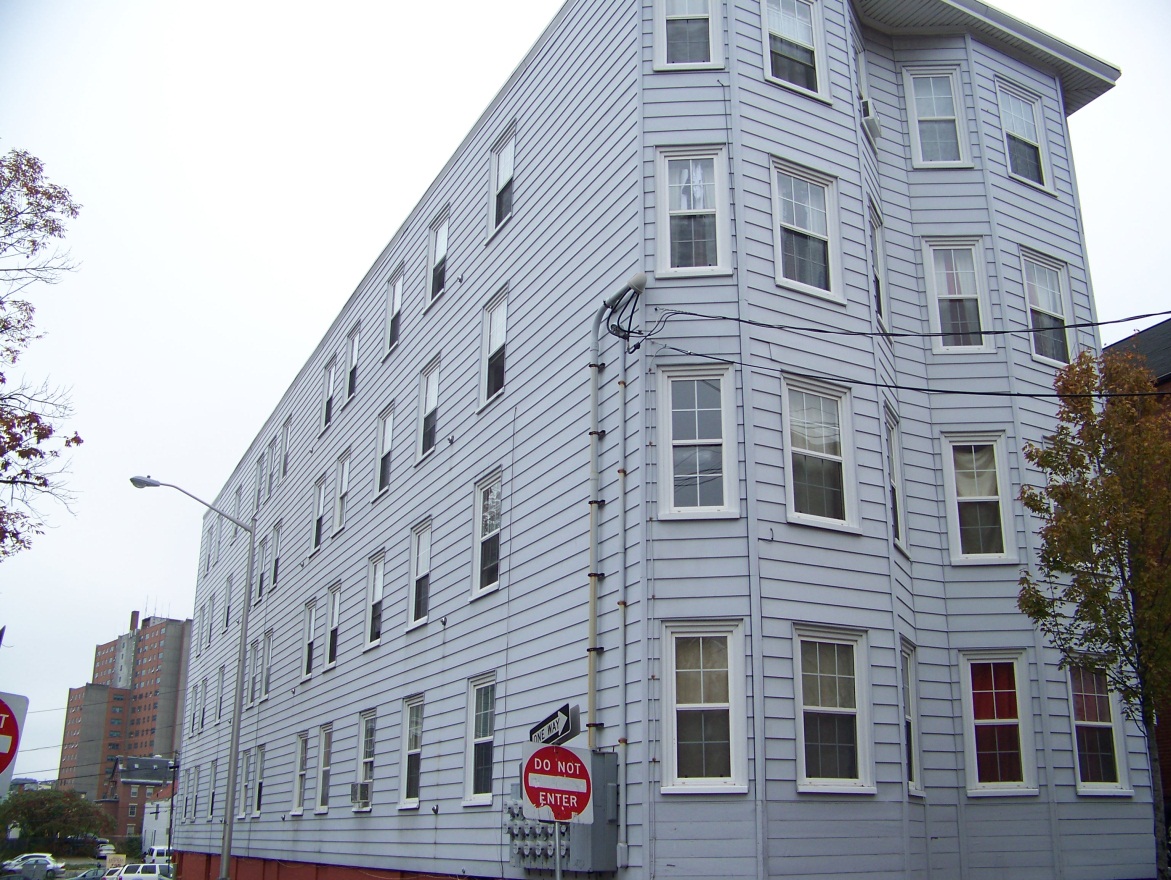 